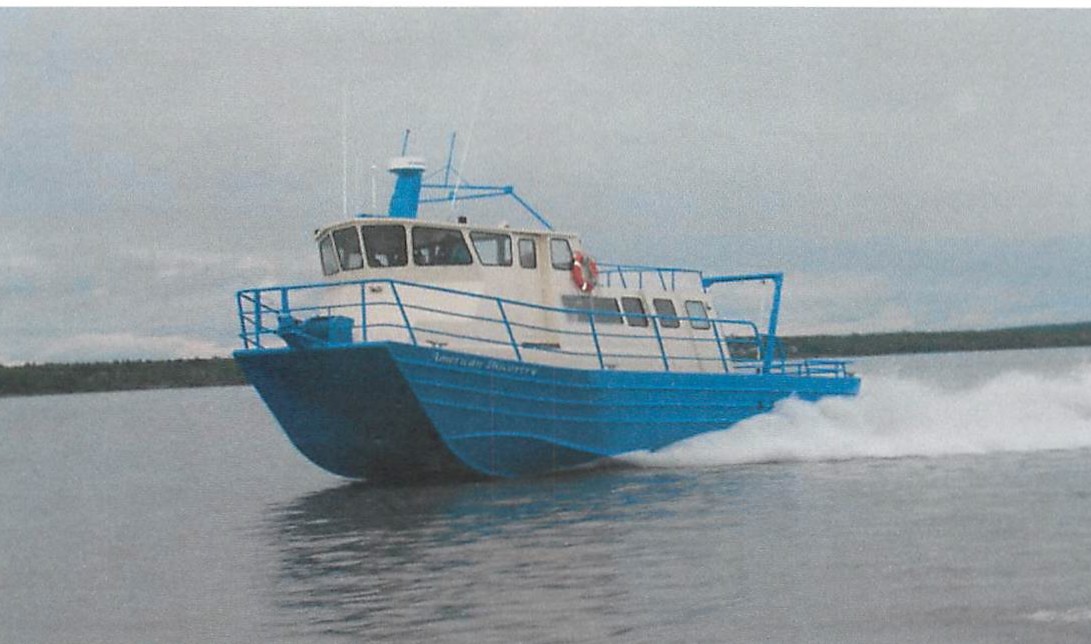 American DiscoveryVessel InformationDispatch Port: AnchorageCoast Guard Registry #: 1022089Owner Name: Cook Inlet Tug & Barge Inc.Home Port Address: P.O. Box 102120, Anchorage, AK 99510Dispatch Phone #: (907) 277-7611Tax ID #: 27-4236424Contact: Katrina Anderson or Brad KroonType of Vessel: Catamaran Crew Boat				Gross Rated Tons: 11 GRT & 8 NRTHull Construction: Marine grade welded aluminum alloy plate	Length: 39.9’Breadth: 18.0’			Depth: 3.8’			Beam: 17’2”			Engine Type: Volvo 330 6 cylinder diesel			Total Horsepower: 540HP  Auxiliary Power: Northern Lights Lugger 6 kW diesel generator	Fuel Capacity: 2- 200 gallon tanksWater Capacity: 150 gallons					Passenger Capacity: 31